Agenda for Presentation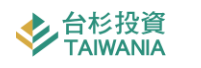 on Taiwan Central and Eastern Europe(CEE) Investment Fund Organizer: Taipei Representative Office, Bratislava (TROB)         Slovak Business Agency (SBA)Date:  June 3, 2022 Venue: SBA (address: Karadžičova 2, 821 08 Bratislava)Date: June 6, 2022 Venue: SBA (address: Karadžičova 2, 821 08 Bratislava)TimeProgram10:00-10:06Opening Remarks Ján Oravec, State Secretary, MoE David Nan-Yang Lee, Representative ,TROB10:06-10:36 Presentation of CEE FundMr. Mitch Yang, Managing Partner of CEE Fund, Taiwania Capital10:37-11:00Q&A 11:00-11:10Presentation by Matej Simalčík and Dr. Pavel Nechala WISE3 s.r.o.,Slovak-Taiwanese joint ventures - regulations, risks, opportunities11:10-12:30Networking and Light Lunch 10:00-14:00B2B meetings